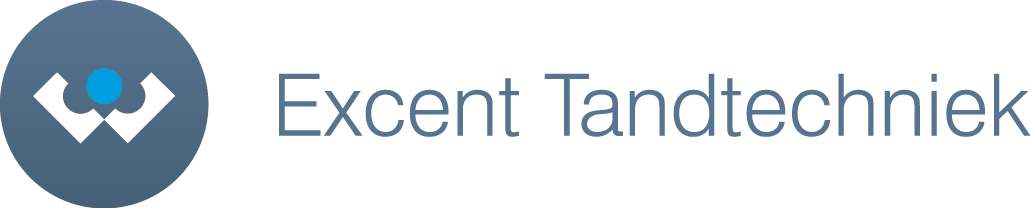 Orale Implantologie anno 2018ComplexProgramma 24 oktober 201813:00		Ontvangst met lunch14:00		Basisprincipes van GBR-technieken, sinusbodem elevaties en 		de socket shield techniek.16:00 	Practica Guided bone regenerationSinusbodem elevatie17:30 	Diner18:30 	Practica Socket shield techniekGuided surgery met het Avinent®Implant System20:00		Complicaties en de behandeling ervan.20:45 	Discussie21:00 	SlotwoordOrale Implantologie anno 2018ComplexReferentenHaakon Kuittandarts-implantoloog Praktijk voor Parodontologie en Implantologie ArnhemDocent Msc-programma Implantologie, ACTARobbert Jan Renting, MSctandarts-implantoloog Praktijk voor Parodontologie en Implantologie ArnhemCursuslocatieExcent Ortho BosboomHoofdveste 11b3992 DH  Houten